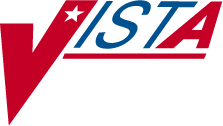 PHARMACY DATA MANAGEMENTUSER MANUALVersion 1.0September 1997(Revised December 2013)Department of Veterans Affairs Product Development Revision History	Each time this manual is updated, the Title Page lists the new revised date and this page describes the changes. If the Revised Pages column lists “All,” replace the existing manual with the reissued manual. If the Revised Pages column lists individual entries (e.g., 25, 32), either update the existing manual with the Change Pages Document or print the entire new manual.Table of ContentsChapter One	Pharmacy Data Management OptionsThe PDM options listed below show the Menu structure (latest modification was with the installation of PSS*1*146).CMOP Mark/Unmark (Single drug)    Dosages ...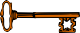 Dosage Form File Enter/Edit Enter/Edit DosagesMost Common Dosages Report Noun/Dosage Form Report Review Dosages ReportLocal Possible Dosages Report Request Change to Dose UnitDrug Enter/EditOrder Check Management…Request Changes to Enhanced Order Check Database Report of Locally Entered InteractionsElectrolyte File (IV)Lookup into Dispense Drug File Medication Instruction Management ...Medication Instruction File Add/Edit Medication Instruction File ReportMedication Routes Management ...Medication Route File Enter/Edit Medication Route Mapping Report Medication Route Mapping History ReportRequest Change to Standard Medication Route Default Med Route for OI ReportOrderable Item Management ...Edit Orderable ItemsDispense Drug/Orderable Item Maintenance Orderable Item/Dosages ReportPatient Instructions Report Orderable Item ReportFormulary Information Report Drug Text Management ...Drug Text Enter/Edit Drug Text File ReportPharmacy System Parameters Edit Standard Schedule Management ...Standard Schedule Edit Administration Schedule File ReportSynonym Enter/EditControlled Substances/PKI Reports…DEA Spec Hdlg & CS Fed Sch DiscrepancyControlled Substances Not Matched to NDF CS (DRUGS) Inconsistent with DEA Spec HdlgCS (Ord. Item) Inconsistent with DEA Spec Hdlg Send Entire Drug File to External InterfaceIV Additive/Solution…IV Additive Report IV Solution ReportMark PreMix Solutions Warning BuilderWarning Mapping PEPS Services…Check Vendor Database Link Check PEPS Services SetupSchedule/Reschedule Check PEPS InterfacePrint Interface Data File Inpatient Drug Management…ADditives File Dispense Drug FieldsDispense Drug/ATC Set Up Edit Cost DataEDit Drug Cost (IV)MARk/Unmark Dispense Drugs For Unit Dos PRimary Solution File (IV)Check Drug InteractionInfusion Instruction Management … Infusion Instructions Add/Edit Infusion Instruction ReportThe following actions will apply when OP EXTERNAL DISPENSE field (#28) is YES:To change where a drug is being routed, simply change the ADD associated with the drug.ADDs can be removed from an ADD defined in the DRUG file (#50) for specific drugs for a site.If the response to OP EXTERNAL DISPENSE field (#28) is NO, then there will be no prompt to add an ADD.Patch PSS*1*146 addresses a functionality change to prevent erroneous matching with Dispense Drugs. It is very easy to select the wrong item and incorrectly change the PRINT NAME field (#.01) of the IV ADDITIVES file (#52.6) and/or IV SOLUTIONS file (#52.7). Also, once an additive or solution is selected, it is unclear as to whether or not the user is still selecting or editing.Patch PSS*1*146 enhances this process by displaying the previously entered Print Name as the default if only one is entered.Example:If more than one Print Name were previously entered, the software will display the list of all linked Additives and/or Solutions to select from so an edit may be made.Example:The Patch PSS*1*146 enhancement also allows the user to enter a new Additive or Solution and link it to the dispense drug. The software will give the user the choice to enter and link the dispense drug to a new Additive or Solution as well as require a confirmation of the selected dispense drug that will be linked to the selected Additive/Solution.Example (Create new IV Additive and link to drug):The patch PSS*1*172 enhancement allows the user to mark orderable items for designation as High Risk/High Alert medications which will then trigger an alert in BCMA at the time of administration for a witness signature. For administrations where the orderable item has a High Risk/High Alert drug code of 2 (witness recommended) or 3 (witness required), if the witness credentials are authenticated, administration is marked as Given or Infusing, and the user is returned to the BCMA VDL. If the witness credentials are completed, but not authenticated, administration will not continue until the user enters valid access and verify codes and has the authority to be a witness.For administrations where the orderable item has a High Risk/High Alert drug code value of 2 (witness recommended), the user can bypass the witness sign-on when no witness is available, by acknowledging that the High Risk/High Alert medication is being administered without the presence of an authorized witness.For BCMA to prompt for a witness during High Risk/High Alert medication administration, the orderable item for the medication is flagged in the HIGH RISK/HIGH ALERT DRUG field (#1) in the local PHARMACY ORDERABLE ITEM file (#50.7).Upon installation, the HIGH RISK/HIGH ALERT DRUG field (#1) will be set to null or 0 (not a high risk/high alert drug).The HIGH RISK/HIGH ALERT DRUG field (#1) provides the following four qualifying codes:0/Null = Not a high risk/high alert drug1 = High risk/high alert – does NOT recommend or require a witness in BCMA (this category was created for documentation purposes only, e.g., running reports).2 = High risk/high alert – recommended to witness in BCMA3 = High risk/high alert – required to witness in BCMATo set the HIGH RISK/HIGH ALERT DRUG field (#1) values in the local PHARMACY ORDERABLE ITEM file (#50.7), complete the steps shown in the example below.Example (Modify Pharmacy Orderable Item File):Select OPTION NAME: PSS EDIT ORDERABLE ITEMS	Edit Orderable Items Edit Orderable ItemsThis option enables you to edit Orderable Item names, Formulary status, drug text, Inactive Dates, and Synonyms.Select PHARMACY ORDERABLE ITEM NAME: HEPARINHEPARIN	INJ,SOLNHEPARIN	SOLNCHOOSE 1-2: 1  HEPARIN INJ,SOLNOrderable Item -> HEPARIN Dosage Form	-> INJ,SOLNList all Drugs/Additives/Solutions tied to this Orderable Item? YES// Orderable Item -> HEPARINDosage Form	-> INJ,SOLNDispense Drugs:HEPARIN BEEF 1,000 UNITS/ML 30ML HEPARIN 1,000 UNIT/ML 10ML INJ HEPARIN 10,000 UNITS 4MLHEPARIN 1,000 UNITS/ML 30ML HEPARIN, BEEF 10,000 UNIT/ML 4ML HEPARIN, BEEF 1,000 UNIT/ML 10MLAre you sure you want to edit this Orderable Item? NO// YESNow editing Orderable Item:HEPARIN	INJ,SOLNOrderable Item Name: HEPARIN// This Orderable Item is Formulary.This Orderable Item is marked as a Non-VA Med.Select OI-DRUG TEXT ENTRY:INACTIVE DATE:DAY (nD) or DOSE (nL) LIMIT:DEFAULT MED ROUTE: INTRAVENOUS//List of med routes associated with the DOSAGE FORM of the orderable item:Note: When responding to the prompt above, VistA accepts a 0, 1, 2, or 3 or will allow the user to type the first letter of the description, i.e., N, H, R or W.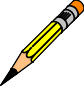 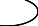 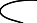 Infusion Instruction Management[PSS INFINS MGR]The Infusion Instruction Management [PSS INFINS MGR] menu contains the following options:Infusion Instructions Add/EditInfusion Instructions ReportInfusion Instructions Add/Edit[PSS INFINS ADED]The Infusion Instructions Add/Edit [PSS INFINS ADED] option allows the entry and editing of abbreviations and expansions in the INFUSION INSTRUCTIONS (#53.47) file. When entered into the Infusion Rate field during the entry of inpatient medication orders, Infusion Instruction abbreviations are replaced with the expanded text associated with the abbreviation.Example: Infusion Instructions Add/Edit [PSS INFINS ADED] OptionInfusion Instructions Report[PSS INFINS RPT]Provides a report of entries from the INFUSION INSTRUCTIONS (#53.47) file.Example: Infusion Instructions Report [PSS INFINS RPT] OptionStand-Alone Menu OptionsThis section describes the stand-alone menu options that are not exported as part of the main menu.Enable/Disable Vendor Database Link[PSS ENABLE/DISABLE DB LINK]The Enable/Disable Vendor Database Link is a stand-alone option that exists ONLY as a way for technical personnel to turn on/off the database connection if required for debugging. When disabled, NO drug-drug interactions, duplicate therapy, or dosing order checks will be performed in Outpatient Pharmacy, Inpatient Medication applications, or in the Computerized Patient Record System (CPRS).Normally the link is enabled and the Vendor Database updates are performed centrally at the Austin Information Technology Center (AITC) and Philadelphia Information Technology Center (PITC).The option is rarely used. It is NOT exported as part of the main Pharmacy Data Management [PSS MGR] menu option. The examples provided are for technical personnel only.Example 1: Disabling the Vendor Database LinkExample 2: Enabling the Vendor Database LinkOther Language Translation Setup[PSS OTHER LANGUAGE SETUP]This is a stand-alone menu option that is not exported with the main menu. The Other Language Translation Setup option provides the ability to enter/edit data in the PHARMACY SYSTEM file (#59.7). This option allows sites to enter appropriate terms in another language that make up parts of the SIG when printing prescription bottle labels. If the user does not enter a translation, the English word will print. The Other Language Translation Setup option is a stand-alone option that must be assigned to the person(s) responsible for maintaining it. See Appendices C-G for lists of Spanish equivalents for some of the more common terms used for administration schedules, dosage forms, local possible dosages, medication instructions, and medication routes.Example: Other Language Translation SetupFind Unmapped Local Possible Dosages[PSS LOCAL DOSAGES EDIT ALL]A new option called Find Unmapped Local Possible Dosages [PSS LOCAL DOSAGES EDIT ALL] is provided to identify all Local Possible Dosages that are eligible for dosage checks and do not have either the Numeric Dose or Dose Unit populated.Drugs with the following criteria will be screened out from this option.InactiveNot Matched to NDFAll Stand-Alone Menu ItemsThe following is a list of all stand-alone options that are NOT exported as part of the main PDM menu [PSS MGR]:*Other Language Translation Setup [PSS OTHER LANGUAGE SETUP]Drug Inquiry (IV)[PSSJI DRUG INQUIRY]Electrolyte File (IV)[PSSJI ELECTROLYTE FILE]Enable/Disable Vendor Database Link [PSS ENABLE/DISABLE DB LINK]Find Unmapped Local Possible Dosages[PSS LOCAL DOSAGES EDIT ALL]Add Default Med Route[PSS ADD DEFAULT MED ROUTE]The Enable/Disable Vendor Database Link option exists ONLY as a way for technical personnel to turn on/off the database connection if required for debugging. Normally, it is enabled and the Vendor Database updates are performed centrally on the MOCHA servers, not at the individual sites. This option is rarely used. It is NOT exported as part of the main PDM menu [PSS MGR]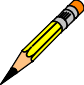 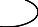 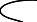 In the rare case where this option is used and the database link is disabled, NO drug-drug interaction, duplicate therapy, or dosing order checks will be performed in Pharmacy or in the Computerized Patient Record System (CPRS).*Other Language Translation Setup is a stand-alone option that must be assigned to the person(s) responsible for maintaining it.(This page left blank for two-sided copying)GlossaryAdministration Schedule File	The ADMINISTRATION SCHEDULE file (#51.1)contains administration schedule names and standard dosage administration times. The name is a common abbreviation for an administration schedule (e.g., QID, Q4H, PRN). The administration time is entered in military time.CPRS	A VistA computer software package called Computerized Patient Record System. CPRS is an application in VistA that allows the user to enter all necessary orders for a patient in different packages from a single application.DATUP	Functionality that allows the Pharmacy Enterprise Customization System (PECS) to send out custom and standard commercial-off-the-shelf (COTS) vendor database changes to update the two centralized databases at Austin and Martinsburg.Dispense Drug	The Dispense Drug is pulled from DRUG file (#50) and usually has the strength attached to it (e.g., Acetaminophen 325 mg). Usually, the name alone without a strength attached is the Pharmacy Orderable Item name.Dosage Form File	The DOSAGE FORM file (#50.606) contains all dosage forms and associated data that are used by Pharmacy packages and CPRS. The dosage form is used in SIG construction, default values and in the determination of the type of each dosage created for each application.Dose Unit File	The DOSE UNIT file (#51.24) was created to accomplish the mapping to First Data Bank (FDB). All entries in this file have been mapped to an FDB Dose Unit. Although this file has not yet been standardized by Standards and Terminology Services (SRS), no local editing will be allowed. When populating the Dose Unit field for a Local Possible Dosage, selection will be from this new file.Drug Electrolytes File	The DRUG ELECTROLYTES file (#50.4) contains thenames of anions and their cations and concentration units.Drug File	The DRUG file (#50) holds the information related to each drug that can be used to fill a prescription or medication order. It is pointed to from several other files and should be handled carefully, usually only by special individuals in the Pharmacy Service. Entries are not typically deleted, but rather made inactive by entering an inactive date.Drug Text File	The DRUG TEXT file (#51.7) stores national and/or drug restrictions, guidelines, and protocols to help assure medications are being used according to defined specifications.Infusion Instructions File	The INFUSION INSTRUCTIONS file (#53.47) holdsabbreviations used when entering the Infusion Rate (#.08) field in the IV (#100) multiple of the PHARMACY PATIENT (#55) FILE, AND THE infusion rate (#59) FIELD IN THE non-verified orders (#53.1) file. Each record holds an expansion of the abbreviation which replaces the abbreviation in the Infusion Rate at the time the IV order is created.IV Additives File	The IV ADDITIVES file (#52.6) contains drugs that are used as additives in the IV room. Data entered includes drug generic name, print name, drug information, synonym(s), dispensing units, cost per unit, days for IV order, usual IV schedule, administration times, electrolytes, and quick code information.IV Solutions File	The IV SOLUTIONS file (#52.7) contains drugs that are used as primary solutions in the IV room. The solution must already exist in the DRUG file (#50) to be selected. Data in this file includes: drug generic name, print name, status, drug information, synonym(s), volume, and electrolytes.Local Possible Dosages	Local Possible Dosages are free text dosages that areassociated with drugs that do not meet all of the criteria for Possible Dosages.Medication Instruction File	The MEDICATION INSTRUCTION file (#51) is usedby Unit Dose and Outpatient Pharmacy. It contains the152	Pharmacy Data Management V. 1.0	December 2013medication instruction name, Outpatient Pharmacy expansion, and intended use, as well as other fields.Medication Routes File	The MEDICATION ROUTES file (#51.2) containsmedication route names. The user can enter an abbreviation for each route to be used at their site. The abbreviation will most likely be the Latin abbreviation for the term.Medication Routes/Abbreviations	The MEDICATION ROUTES file (#51.2) contains themedication routes and abbreviations, which are selected by each Department of Veterans Affairs Medical Centers (VAMC). The abbreviation cannot be longer than five characters to fit on labels and the Medical Administration Record (MAR). The user can add new routes and abbreviations as appropriate.MOCHA	Medication Order Check Healthcare Application.National Drug File	The National Drug File provides standardization of the local drug files in all VA medical facilities.Standardization includes the adoption of new drug nomenclature and drug classification and links the local drug file entries to data in the National Drug File. For drugs approved by the Food and Drug Administration (FDA), VA medical facilities have access to information concerning dosage form, strength and unit; package size and type; manufacturer’s trade name; and National Drug Code (NDC). The NDF software lays the foundation for sharing prescription information among medical facilities.Non-Formulary Drugs	Drugs that are not available for use by all providers.Orderable Item	An Orderable Item is pulled from the PHARMACY ORDERABLE ITEM file (#50.7) and usually has no strength attached to it (e.g., Acetaminophen). The name, with a strength attached, is the Dispense Drug name (e.g., Acetaminophen 325mg).Orderable Item File	The ORDERABLE ITEM file (#101.43) is a CPRS file that provides the Orderable Items for selection within all Pharmacy packages. Pharmacy Orderable Items are a subset of this file.December 2013	Pharmacy Data Management V. 1.0	153PECS	Pharmacy Enterprise Customization System. A Graphical User Interface (GUI) web-based application used to research, update via DATUP, maintain, and report VA customizations of the commercial-off-the- shelf (COTS) vendor database used to perform Pharmacy order checks such as drug-drug interactions, duplicate therapy, and dosing.Pending Order	A pending order is one that has been entered by a provider through CPRS without Pharmacy finishing the order. Once Pharmacy has finished (and verified for Unit Dose only) the order, it will become active.PEPS	Pharmacy Enterprise Product Services. A suite of services that includes Outpatient and Inpatient services.Pharmacy Orderable Item File	The PHARMACY ORDERABLE ITEM file (#50.7)contains the Order Entry name for items that can be ordered in the Inpatient Medications and Outpatient Pharmacy packages.Possible Dosages	Dosages that have a numeric dosage and numeric Dispense Units Per Dose appropriate for administration. For a drug to have possible dosages, it must be a single ingredient product that is matched to National Drug File.  The National Drug File entry must have a numeric strength and the dosage form/unit combination must be such that a numeric strength combined with the unit can be an appropriate dosage selection.Prompt	A point at which the system questions the user and waits for a response.Standard Medication Route File	The STANDARD MEDICATION ROUTES file(#51.23) was created to map Local Medication Routes in VistA to an FDB Route in order to perform dosage checks in PRE V.0.5. This file has been standardized by Standards and Terminology Service (STS) and is mapped to an FDB Route. It cannot be edited locally.Standard Schedule	Standard medication administration schedules are stored in the ADMINISTRATION SCHEDULE file (#51.1) and are commonly referred to as "Standard Schedules."IndexADditives File, 102aAdministration Schedule File Report, 84b Administration Schedules, Spanish Translations, 166 Appendix ASee Convertible Dosage Form/Unit Combinations, 155Appendix BSee Original Drug Text File Entries Combinations, 163Appendix CSee Administration Schedules, Spanish Translations, 166Appendix DSee Dosage Forms, Spanish Translations, 172Appendix ESee Local Possible Dosages, Spanish Translations, 180Appendix FSee Medication Instructions, Spanish Translations, 186Appendix GSee Medication Routes, Spanish Translations, 201BCMA promptsDSPLY ON IVP/IVPB TAB IN BCMA?, 54PROMPT FOR INJ. SITE IN BCMA, 54Check Drug Interaction, 102c Check PEPS Services Setup, 100 Check Vendor Database Link, 99CMOP Mark/Unmark (Single drug) option, 2, 5, 6 Complex Local Possible Dosages, 139 Convertible Dosage Form/Unit Combinations, 155 Creating the Sig, 139DEA Special Handling Code, 28 Default Med Route For OI Report, d Dispense Drug Fields, 102aDispense Drug/ATC Set Up, 102aDispense Drug/Orderable Item Maintenance, 65Dosage Form Enter/Edit, 7Dosage Forms, Spanish Translations, 172Dosages, 7, 113Drug Enter/Edit, aDrug Enter/Edit option, 6 Drug Text Enter/Edit, 77 Drug Text File Report, 79 Drug Text Management, 77DSPLY ON IVP/IVPB TAB IN BCMA?, 54Edit Cost Data, 102aEDit Drug Cost (IV), 102b Edit Orderable Items, 63Enable/Disable Vendor Database Link, 103 Enter/Edit Dosages, 8Formulary Information Report, 75Glossary, 151Infusion Instruction Management, 102e Inpatient Drug Management, 102a Introduction, 1IV Additive Report, 90 IV Solution Report, cLocal Possible Dosages, 113Local Possible Dosages Report, 23Local Possible Dosages, Spanish Translations, 180Lookup into Dispense Drug File, 47Mark PreMix Solutions, eMARk/Unmark Dispense Drugs For Unit Dose, 102b Marking a CMOP Drug (Single drug), 6Medication Instruction File Add/Edit, 49Medication Instruction File Report, 51Medication Instruction Management, 49 Medication Instructions, Spanish Translations, 186 Medication Route File Enter/Edit, 54Medication Route Mapping History Report, 59 Medication Route Mapping Report, 56 Medication Routes Management, 53 Medication Routes, Spanish Translations, 201 Menu Options, 1Most Common Dosages Report, 17New Term Rapid Turnaround (NTRT), 61 Non-VA Meds, Drug Enter/Edit, 39, 40 Noun/Dosage Form Report, 19Order Check Management, 45 Orderable Item Management, 63 Orderable Item Report, 71Original Drug Text File Entries Combinations, 163Other Language Translation Setup option, 104PEPS Services, 99Pharmacy System Parameters Edit, 81Possible Dosages, 113, 143 PRimary Solution File (IV), 102b Print Interface Data File, 102cPROMPT FOR INJ. SITE IN BCMA, 54PSXCMOPMGR key, 5PSXCOMPMGR key, 2Report of Locally Entered Interactions, cRequest Change to Standard Medication Route, 61Request Changes to Dose Unit, 25Request Changes to Enhanced Order Check Database, 45 Review Dosages Report, 21Revision History, iSchedule/Reschedule Check PEPS Interface, 101Screen prompts, 1Sig formula, 143Sig Formulas (Formulas), 141Simple Local Possible Dosages, 139 Simple Possible Dosage Formula, 143 Simple Possible Dosages, 139Standard Schedule Management, 83, 89Supra-therapeutic, 15, dSynonym Enter/Edit, 85Table of Contents, vUnmarking a CMOP Drug (Single drug), 6Warning Builder, 91Warning Mapping, 97, cDateRevised PagesPatch NumberDescription12/13i-vi, 4, 44j-44l 102g-102h,103-104,105,152-153,204-206PSS*1*172New High Risk/High Alert functionality added to Pharmacy Orderable Item FileNew Infusion Instruction Management functionality added to Pharmacy Data Management OptionRenumbered pages Updated Glossary Updated IndexREDACTED11/13i-iv, v-vi, 26a-26b,102a-102fPSS*1*174Update TOCIdentical additives and solutionsAdditive and Generic Drug DistinctionAdditive and Generic Drug Distinction, Solution Strength, and Quick CodesAdditive Strength01/13i - vi, 4 - 4a, 26 – 26b, 100 - 100b,101a – 101b, 102a– 102f, 103, 104-104d, 105, 205 -208PSS*1*164 & PSS*1*169Added REQuest Change to Dose Unit example to the Request Change Dose Unit section.Added note to Check PEPS Services Setup section.Added check options to the Vendor Database Reachable; Enhanced Order Checks Executed example.Added Print Interface Data File optionAdded Section 1.21 Inpatient Drug Management as this information was missing from patch PSS*1*146 release.Added Section 1.22 Check Drug Interaction optionAdded Find Unmapped Local Possible Dosages optionUpdated the heading number for the Stand-Alone Menu Options section this was previously 1.21 and is now 1.23.Updated IndexREDACTED06/12i, ii, iii, 3-4, 4a – 4b, 44c, 44ib, 44j, 105PSS*1*146New sub-menu named Inpatient Drug Management [PSS INP MGR]. Enter/Edit dosages Additive Solution enhancement. REDACTED01/12i, ii, iii, 27, 44ia – 44ib, 89PSS*1*156New multiple named Outpatient Pharmacy Automation Interface (OPAI) in the DRUG file (#50) sub-file (#50.0906).REDACTED12/11i, ii, iii, 38-40b, 62d-64dPSS*1*159Updated screens. Updated the Edit Orderable Items option for the default medication route. Due to data being moved, pagesDateRevised PagesPatch NumberDescription62e and 62f have been removed. REDACTED08/11i-iii, 101- 101b,102PSS*1*163Updated the Schedule/Reschedule Check PEPS Interface sectionUpdated overview of Schedule/Reschedule Check PEPS InterfaceUpdated the Schedule/Reschedule Check PEPS Interface exampleAdded a warning regarding the DEVICE FOR QUEUED JOB OUTPUT fieldAdded a blank page for two-sided copyingREDACTED04/11i-iii, 3-4b, 7-16b, 44d-j, 114, 118,121, 129, 137,204-206PSS*1*155Utilized three new fields that were added to the VA PRODUCT file (#50.68) with PSN*4*261. The fields are used during the Match/Rematch process of the Drug Enter/Edit [PSS DRUG ENTER/EDIT] and the Enter/Edit Dosages [PSS EDIT DOSAGES] options to determine whether possible dosages should be auto-created for supra-therapeutic drugs.Retired the Auto Create Dosages [PSS DOSAGE CONVER- SION] option and removed the option from the Dosages [PSS DOSAGES MANAGEMENT] menu. Updated Index.REDACTED04/11i, ii, iii, added iv, v; changed 3, 4,45, 46; added 46a- 46d, re-numbered all sections starting on page 87 and ending with page 106; changed page. 89; added 90e and 90f; changed 99-106; added 106a-b;deleted 107-112;changed 151,153, 154; added 154a-b; updated index;PSS*1*136 & PSS*1*117Besides the developer’s changes, this document incorporates the comments from REDACTED and colleagues for the PRE functionality included with patch PSS*1*117 (a combined patch with PSS*1*136).Sections changed are:Changed overview of menu item descriptions to match applicationChanged menu item description named Drug Interaction Management to Order Check Management and changed textChanged submenu item Enter/Edit Local Drug Interaction [PSS-INTERACTION-LOCAL-ADD] to Request Changes to Enhanced Order Check Database. [PSS ORDER CHECK CHANGES] and changed text.Changed example in Report of Locally Entered Interactions optionSection deleted:Deleted Enhanced Order Checks Setup Menu and all its sub-menu items (Find Unmapped Local Medication Routes; Map Local Medication Route to Standard; Medication Route Mapping Report; Medication Route File Enter/Edit; Medication Route Mapping History Report; Request Change to Standard Medication Route; Find Unmapped Local Possible Dosages; Map Local Possible Dosages; Local Possible Dosages Report; Strength Mismatch Report; Enter/EditDosages; Request Change to Dose Unit; Mark PreMix Solutions; IV Solution Report; Administration ScheduleDateRevised PagesPatch NumberDescriptionFile Report; Medication Instruction File Report) The deleted Enhanced Order Checks Setup Menu and its submenus is replaced by the following addition:Added PEPS Services menu and its submenus: Check Vendor Database Link; Check PEPS Services Setup; and Schedule/Reschedule PEPS InterfaceAdded a heading for Stand-Alone Menu Options with the description for the Enable/Disable Vendor Database Link option and a short description for the Other Language Translation Setup option.Added definitions in the glossary for PECS and PEPS, and updated the index.REDACTED04/11i-ii, 38, 40, 62d-f,64, 64aPSS*1*153Renamed the MED ROUTE field (#.06) of the PHARMACY ORDERABLE ITEM file (#50.7) to be DEFAULT MEDROUTE. Provided the ability to print the POSSIBLE MED ROUTES multiple on the Default Med Route For OI Report [PSS DEF MED ROUTE OI RPT] option.REDACTED02/11i, 63PSS*1*142Added functionality to denote the default med route for IV orders in the selection list in CPRS if all of the orderable items on the order have the same default med route defined. Updated TOC. Released with CPRS version 28.REDACTED06/10i, iii, 84, 84a-84b, 203, 205-206PSS*1*143Added new Schedule Validation Requirements. Updated Index. REDACTED02/10iii-iv, 3-4, 44a-d,47-48, 61-62d, 89-90b, 112, 203-206PSS*1*147Described new process for requesting changes to Standard Medication Routes and the New Term Rapid Turnaround (NTRT) process;Added IV Additive/Solution Reports menu, with suboptions IV Solution Report option and V Additive Report [PSS IV ADDITIVE REPORT] optionAdded Default Med Route for OI Report option to the Medication Routes Management... menu.(this change was made but not documented with PSS*1*140)Updated Drug Enter/Edit option to display NUMERIC DOSE and DOSE UNIT fields defined for Local Possible Dosage Updated the Drug Enter/Edit option display to include the new ADDITIVE FREQUENCY fieldUpdated Table of Contents and IndexREDACTED10/09i, 64a-b, 65, 65a-b, 66PSS*1*141Added ASSOCIATED IMMUNIZATION field to Edit Orderable Items option and Dispense Drug/Orderable Item Maintenance option. Reorganized content within sections to accommodate new information.REDACTED08/09iii-iv, 53,62a-b, 63, 81, 203PSS*1*140Added DEFAULT MED ROUTE FOR CPRS field and Default Med Route For OI Report [PSS DEF MED ROUTE OI RPT]option for the enhancement of default medicationDateRevised PagesPatch NumberDescriptionroute being defined for an orderable item.REDACTED07/0927-34PSS*1*131Added explanations of DEA special handling code U for sensitive drug.REDACTED05/0981PSS*1*137Added Automate CPRS Refill field to the Pharmacy System Parameters Edit [PSS MGR] option.REDACTED02/09AllPSS*1*129Pages renumbered to accommodate added pages. Pharmacy Reengineering (PRE) V.0.5 Pre-Release. Restructured Pharmacy Data Management menu:Grouped related options under the following new sub-menus: Drug Text Management, Medication Instruction Management, Medication Routes Management, and Standard Schedule ManagementAdded temporary Enhanced Order Checks Setup MenuAdded the following options: Find Unmapped Local Medication Routes, Find Unmapped Local Possible Dosages, Map Local Medication Route to Standard, Map Local Possible Dosages, Mark PreMix Solutions, Request Change to Dose Unit, and Request Change to Standard Medication RouteAdded the following reports: Administration Schedule File Report, IV Solution Report, Local Possible Dosages Report, Medication Instruction File Report, Medication Route Mapping Report, Medication Route Mapping History Report, and Strength Mismatch ReportUpdated Table of Contents, Index, and Glossary REDACTED09/97Original Release of User Manual